Valsts bērnu tiesību aizsardzības inspekcija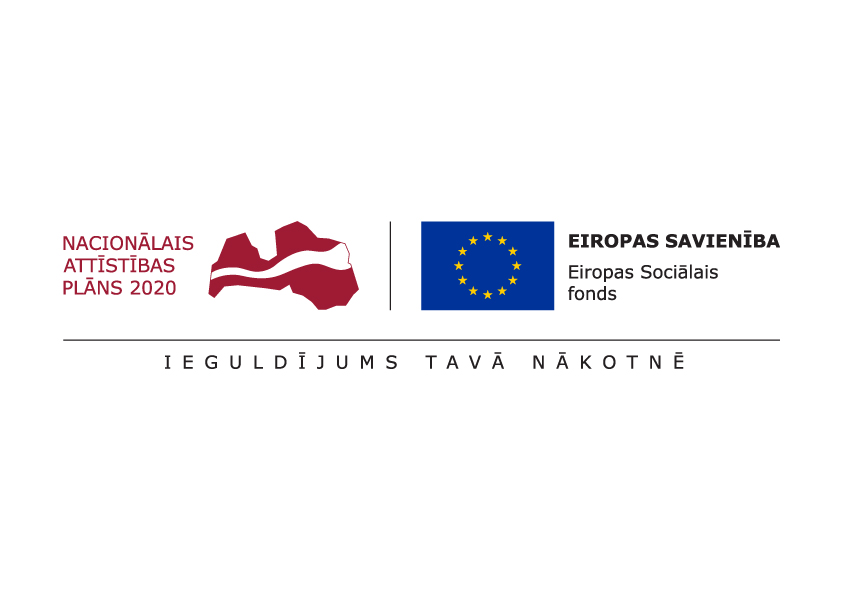 Eiropas Savienības fonda projekts Nr. 9.2.1.3/16/I/001 „Atbalsta sistēmas pilnveide bērniem ar saskarsmes grūtībām, uzvedības traucējumiem un vardarbību ģimenē” (turpmāk – projekts)Informatīvais ziņojums par projekta aktualitātēm  13.07.2021. Valsts bērnu tiesību aizsardzības inspekcijas (turpmāk – VBTAI)  Konsultatīvajā nodaļā no 2021. gada 1. aprīļa līdz 2021. gada 30. jūnijam tika saņemti 25 iesniegumi bērnu ar uzvedības traucējumiem un saskarsmes grūtībām atbalsta programmu izstrādei. 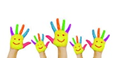  Lai nodrošinātu atbalsta programmu izstrādi, VBTAI Konsultatīvās nodaļas starpprofesionāļu komanda konsultēja bērnus, viņu vecākus un speciālistus attālināti - tiešsaistes konsultācijās, vienlaikus nodrošinot papildu informācijas ieguvi gan no bērna vecākiem, gan izglītības iestādēm, sociālajiem dienestiem vai citām valsts vai pašvaldību iestādēm, kas bija iesaistītas bērna ar uzvedības traucējumiem un saskarsmes grūtībām problēmsituācijas risināšanā. Tas ļāva iegūt plašu un daudzpusīgu informāciju, kā arī veidot bērna vajadzībās balstītas atbalsta programmas un ikdienas darbā izmantojamas un viegli saprotamas rekomendācijas bērnu vecākiem vai speciālistiem, kuru mērķis bija veidot nepieciešamās izmaiņas bērna ikdienas vidē un bērna uzvedībā. No 2021. gada 1. aprīļa līdz 2021. gada 30. jūnijam kopumā tika sniegtas 37 attālinātas konsultācijas  un izstrādātas 44 individuālās atbalsta programmas, no kurām 17 (38 %) bija izstrādātas meitenēm un 27 (62 %) - zēniem. Pārskata periodā palielinājies meiteņu, kurām izstrādātas atbalsta programmas, īpatsvars (iepriekšējā pārskata posmā meiteņu īpatsvars bija 26 %). Meiteņu īpatsvara palielināšanās ir tendence, kas, neskatoties uz atsevišķām izmaiņām dažos pārskata posmos, novērota visā projekta īstenošanas laikā. Izvērtējot vietas, no kurām ir nākuši bērni, kam izstrādātas atbalsta programmas, var secināt, ka pārskata periodā vairāk kā puse atbalsta programmu izstrādātas bērniem no Rīgas (26 atbalsta programmas, 59 %), gandrīz piektdaļa bērnu, kuriem izstrādātas atbalsta programmas, dzīvo Pierīgā (8 atbalsta programmas, 18 %), 14 % bērnu ir no Kurzemes un Latgales (3 atbalsta programmas (7 %) katrā plānošanas reģionā), savukārt bērniem no Vidzemes (4 %) un Zemgales (5 %) izstrādāts pa 2 atbalsta programmām katrā plānošanas reģionā. Salīdzinot ar iepriekšējo pārskata posmu, palielinājies bērnu, kuriem izstrādātas atbalsta programmas, skaits Rīgas un Latgales plānošanas reģionos. Skat. plašāku informāciju par atbalsta programmu sadalījumu pēc dzīvesvietas attēlā Nr. 1.  Attēls Nr. 1. Izstrādātās atbalsta programmas pa reģioniem.Pārskata periodā konsultācijām un atbalsta programmu izstrādei pieteikti 4 līdz 16 gadus veci bērni. Vidējais vecums meitenēm bija 11.8 gadi un zēniem – 8.4 gadi. Salīdzinot ar iepriekšējo pārskata periodu, šajā periodā konsultācijām tiek pieteikti jaunāki bērni (iepriekš meiteņu un zēnu vidējie vecumi  bija atbilstoši 12.8 un 9.6 gadi).Attēls Nr.2 Izstrādātās atbalsta programmas bērnu vecuma grupās.Atbalsta programmu izstrādāšanai pieteiktajiem bērniem ir daudzveidīgas uzvedības un saskarsmes grūtības, turklāt katram bērnam raksturīgas vairākas uzvedības  un saskarsmes grūtību izpausmes. Vairāk kā trešdaļai bērnu (31 bērnam no 44), kam izstrādāta atbalsta programma, raksturīgas uzvedības un saskarsmes pašregulācijas problēmas, trešdaļai novērota agresīva uzvedība un raksturīga noteikumu neievērošana (katra uzvedības un saskarsmes grūtību pazīme novērota 13 bērniem), gandrīz piektdaļa bērnu (8 bērni) izturas izaicinoši un tikpat lielam skaitam bērnu raksturīgas atkarību problēmas, nelielam skaitam bērnu (4 bērni) raksturīga destruktīva uzvedība.Attēls Nr.3 Bērnu uzvedības un saskarsmes grūtībasTā kā bērna uzvedības problēmu veidošanos ir ietekmējuši daudz un dažādi faktori un iesaistīto pušu darbība vai bezdarbība, tad, lai sasniegtu pēc iespējas labākus rezultātus bērna uzvedības korekcijā, laika periodā no 2021. gada 1. aprīļa līdz 2021. gada 30. jūnijam tika izstrādātas 106 rekomendācijas dažādām gadījuma risināšanā iesaistītajām pusēm, t.sk. likumiskajiem pārstāvjiem, izglītības iestādēm, sociālajiem dienestiem u.c.Lai pilnveidotu atbalsta sniegšanas procesu, komunikāciju ar bērna gadījuma risināšanā iesaistītajām pusēm, kā arī identificētu nepieciešamos darbību virzienus bērnu, kuriem tiek izstrādātas atbalsta programmas, problēmu risināšanā un veidotu bērna vajadzībās balstītas atbalsta programmas un rekomendācijas, Konsultatīvās nodaļas speciālisti regulāri tikās konkrēta gadījuma risināšanai organizētajās tiešsaistes sanāksmēs, iknedēļas nodaļas tiešsaistes sanāksmes, kā arī vienu reizi mēnesī - supervīziju tiešsaistes sesijās. Speciālistu tikšanos laikā gūtās atziņas tika vērtētas un nepieciešamības gadījumā iekļautas metodoloģijā bērnu uzvedības traucējumu un saskarsmes grūtību diagnosticēšanai, atbalsta programmu izstrādei un uzraudībai.Lai sekotu līdzi notiekošajām izmaiņām bērna uzvedībā, Konsultatīvas nodaļas speciālisti veica regulāru atbalsta programmu un rekomendāciju īstenošanas uzraudzību. Lai vienotos par veiksmīgāko atbalsta sniegšanas veidu un sadarbības moduli atsevišķu bērnu atbalsta programmu īstenošanā, Konsultatīvas nodaļas starpprofesionāļu komanda kopā ar nodaļas vadītāju Ingu Gulbi piedalījās starpinstitucionālajās sanāksmēs ar Salaspils novada pirmsskolas izglītības iestādes, Valmieras SOS ciemata, Liepājas sociālā dienesta un bāriņtiesas, Rundāles novada sociālā dienesta un bāriņtiesas pārstāvjiem, kā arī Rīgas sociālā dienesta, bāriņtiesas, SOS ciemata, Valsts policijas, Pusaudžu resursu centra, slimnīcas “Gintermuiža”, VBTAI Bāriņtiesu un audžuģimeņu departamenta, nodibinājuma “Centrs “Dardedze”” un Pusaudžu resursu centra pārstāvjiem.Lai sabiedrību informētu par VBTAI piedāvātajām ģimenes psihoterapijas konsultācijām, Konsultatīvās nodaļas vadītāja Inga Gulbe piedalījās intervijā Latvijas radio 1 raidījumā “Ģimenes studija”. Savukārt lai veicinātu sadarbību ar bērna atbalsta sistēmā esošajām valsts un nevalstiskajām organizācijām, Konsultatīvās nodaļas vadītāja Inga Gulbe tikās ar Pusaudžu resursa centra pārstāvjiem un Open radošā centra vadību.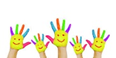 Lai sniegtu iespēju iegūt zināšanas un attīstīt prasmes, kas nepieciešamas, lai, pildot darba pienākumus, nodrošinātu bērnu tiesību ievērošanu un aizsardzību, VBTAI 2021. gada 9. aprīlī izsludināja iepirkumu Nr. VBTAI 2021/5.1-5/3/ESF „Speciālistu apmācība bērnu tiesību aizsardzības jomā” (turpmāk – iepirkums).Balstoties uz iepirkuma rezultātiem, 2021. gada 13. maijā tika noslēgts līgums ar biedrību “Latvijas Pašvaldību mācību centrs” par 807 Bērnu tiesību aizsardzības likuma 5.1 pantā noteikto subjektu, kuriem nepieciešamas speciālās zināšanas bērnu tiesību aizsardzības jomā, apmācību atbilstoši Ministru kabineta 2014. gada 1. aprīļa noteikumos Nr.173 “Noteikumi par kārtību, kādā apgūst speciālās zināšanas bērnu tiesību aizsardzības jomā, šo zināšanu saturu un apjomu” noteikto kārtību visos 5 (piecos) plānošanas reģionos.Atbilstoši līguma noteikumiem līdz 2021. gada 30. jūnijam tika apmācīti 29 Ieslodzījuma vietu pārvaldes un Valsts probācijas dienesta speciālisti bērnu tiesību aizsardzības jomā, kā arī veikta speciālistu aptauja, lai noskaidrotu viedokli par apmācību kvalitāti.Atbilstoši 2021. gada 19. februārī noslēgtajam līgumam Nr. 5.1-1/1 ar Latvijas Sistēmisko un ģimenes psihoterapeitu biedrību (turpmāk – LSĢPB) 2021. gada 22. martā tika uzsākta ģimenes psihoterapijas konsultāciju nodrošināšana ģimenēm ar bērniem, lai stiprinātu ģimeni kā vienotu veselumu un palīdzētu ģimenei identificēt un mazināt problēmas, kas tai traucē ikdienas sadarbībā.Ģimenes psihoterapijas konsultācijas atbilstoši psihoterapijas speciālistu noteiktajam bija gan vienu stundu, gan pusotru stundu garas, nepārsniedzot kopējo ģimenei plānotā atbalsta apjomu – 10 ģimenes psihoterapijas stundas, kurās atbilstoši situācijai piedalījās gan visa ģimene, gan tikai atsevišķi tās locekļi. No 2021. gada 1.aprīļa līdz 2021. gada 30. jūnijam tika saņemti 127 (viens simts divdesmit septiņi) iesniegumi ar lūgumu ģimenēm piešķirt ģimenes psihoterapijas konsultācijas, no kuriem gandrīz puse jeb 45% iesniegumu tika saņemti no ģimenēm, kuru deklarētā dzīvesvieta bija Rīga, 32 iesniegumi jeb 25% no Pierīgas, 21 jeb 17% no Kurzemes, 9 jeb 7% Zemgales, 7 jeb 5% no Vidzemes un tikai 1 iesniegums no Latgales. Skat. plašāku informāciju par iesniegumu sadalījumu pēc dzīvesvietas attēlā Nr. 3.                                 Attēls Nr. 3. Saņemtie iesniegumi pa reģioniemLaika posmā no 2021. gada 22. marta līdz 30. jūnijam 193 ģimenēm ir bijusi iespēja saņemt ģimenes psihoterapijas konsultācijas atbilstoši izstrādātajām Ģimenes situācijas novērtēšanas vadlīnijām un līguma noteikumiem, no kurām darbs ar 75 ģimenēm tika pabeigts, taču šis apjoms var vēl mainīties, jo LSĢPB dati par jūnija mēnesi jāiesniedz līdz 15. jūlijam.2021. gada 10. februārī izsludinātais iepirkums Nr. VBTAI 2021/5.1-5/1/ESF “Grupu psihoterapijas sesiju nodrošināšana” par atbalsta pasākumu nodrošināšanu bērniem vecumā no 12 līdz 18 gadiem, kuru vecāki dzīvo šķirti vai atrodas šķiršanās procesā, noslēdzās bez rezultātiem, jo netika saņemts neviena pretendenta piedāvājums. Šobrīd joprojām tiek meklēti alternatīvi risinājumi pakalpojuma nodrošināšanai, jo grupu psihoterapijas sesijas attālināti nav iespējamas. 2021. gada 7. jūnijā tika izsludināta tirgus aptauja par vienas infografikas par konsultatīvo atbalstu bērniem un vecākiem un vienas infografikas par konsultatīvo atbalstu speciālistiem izstrādi. Atbilstoši ar 2019. gada 14. jūnija rīkojumu Nr.5.8-1/122 izveidotās VBTAI projekta īstenošanas ietvaros veikto un tirgus aptauju rezultātā saņemto piedāvājumu izvērtēšanas komisijas lēmumam par tirgus aptaujas uzvarētāju tika atzīta SIA “Reklāmas risinājumu serviss”, kuras piedāvājums atbilda tirgus aptaujas prasībām un bija piedāvājums par zemāko cenu.Šobrīd notiek līguma slēgšanas process ar pakalpojuma sniedzēju.Turpmākās darbībasNākamajā projekta īstenošanas ceturksnī ir plānots:turpināt atbalsta programmu un rekomendāciju izstrādi un uzraudzību;turpināt darbu pie sadarbības tīkla un metodoloģijas bērnu ar uzvedības traucējumiem un saskarsmes grūtībām agresijas un vardarbības mazināšanai un sociālās iekļaušanas veicināšanai pilnveides;turpināt Bērnu tiesību aizsardzības likuma 5.1 pantā noteikto subjektu, kuriem nepieciešamas speciālās zināšanas bērnu tiesību aizsardzības jomā, apmācību;izstrādāt infografiku par konsultatīvo atbalstu bērniem un vecākiem un infografiku par konsultatīvo atbalstu speciālistiem;turpināt ģimenes psihoterapijas konsultāciju nodrošināšanu ģimenēm ar bērniem un atrast jaunu atbalsta pasākumu risinājumu pusaudžiem, kā arī izstrādāt ģimenes psihoterapijas pakalpojuma novērtēšanas instrumentu, kas ļaus iegūt papildu informāciju par pakalpojuma efektivitāti ceturksni pēc pakalpojuma nodrošināšanas noslēguma.